Информационная газета Администрации Новомихайловского сельского поселения Монастырщинского района Смоленской области24.06.2020 года                                                   №6  (бесплатно)Тираж- 15 экземпляров Ответственный за выпуск - ст.инспектор Администрации Новомихайловского сельского поселения Калугина Н.Г.Учредитель - Совет депутатов Новомихайловского сельского поселения Монастырщинского района Смоленской областиИздатель: Администрации Новомихайловского сельского поселения Монастырщинского района Смоленской областиАдрес издателя: 216151, д.Михайловка ,Монастырщинского района Смоленской области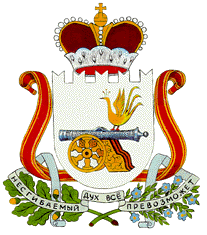 Администрация Новомихайловского сельского поселения Монастырщинского района Смоленской областиПОСТАНОВЛЕНИЕ 04.06.2020                                № 18 Об утверждении Методики прогнозирования поступлений доходов в бюджет Новомихайловского сельского  поселения Монастырщинского района  Смоленской областиВ соответствии с пунктом 1 статьи 160.1 Бюджетного кодекса Российской Федерации, постановлением Правительства Российской Федерации от 23 июня 2016 года № 574 «Об общих требованиях к методике прогнозирования поступлений доходов в бюджеты бюджетной системы Российской Федерации» администрация Новомихайловского сельского поселения Монастырщинского района Смоленской области постановляет:     1. Утвердить прилагаемую Методику прогнозирования поступлений доходов в бюджет Новомихайловского сельского поселения Монастырщинского района Смоленской области.        2.Настоящее постановление разместить на официальном сайте АдминистрацииНовомихайловского сельского поселения Монастырщинского района Смоленской областиГлава муниципального образованияНовомихайловского сельского поселения   Монастырщинского районаСмоленской области                                                                                С.В.Иванов       УТВЕРЖДЕНАПостановлением Администрации Новомихайловского сельского поселения Монастырщинского  района Смоленской области от 04.06.2020       № 18Методикапрогнозирования поступлений доходов в бюджет Новомихайловского сельского поселения Монастырщинского района Смоленской области1. Настоящая Методика прогнозирования поступлений доходов в бюджет муниципального района (далее – Методика) определяет порядок расчета планируемых поступлений доходов  бюджета Новомихайловского сельского поселения Монастырщинского района Смоленской наделена полномочиями главного администратора доходов бюджета поселения, определяет основные принципы прогнозирования доходов бюджета на очередной финансовый год и на плановый период.2. Перечень кодов бюджетной классификации доходов бюджета, закрепленных за главным администратором доходов, ежегодно утверждается решением о бюджете поселения на очередной финансовый год и плановый период. Изменения в указанный перечень могут вноситься распоряжением Администрации Новомихайловского сельского поселения Монастырщинского района  Смоленской области.3. Прогноз неналоговых доходов бюджета поселения на очередной финансовый год и на плановый период рассчитывается с учетом динамики поступлений соответствующих доходов.3.1.Доходы, получаемые в виде арендной платы а также средства от продажи права на заключение договоров аренды за земли, находящиеся в собственности сельских поселений (за исключением земельных участков муниципальных бюджетных и автономных учреждений), прогноз осуществляется прямым методом  на основании заключенных договоров аренды и рассчитывается по формуле:Д ар. з/у=∑ (Аз/уi*Н) где Д арз/у- прогнозируемый объем доходов, полученных от передачи в аренду земельных участков, государственная собственность на которые не разграничена, а также средства от продажи права на заключение договоров аренды указанных земельных участковА з/у I – арендная плата по i-му договору аренды земельных участков расположенных в границах сельских поселений, в месяц. Размер арендной платы устанавливается договором аренды земельного участка;Н-количество полных месяцев действия договора аренды земельных участков в прогнозируемом периоде.           4. Доходы от сдачи в аренду имущества, находящегося в оперативном управлении органов сельских поселений и созданных ими учреждений (за исключением имущества муниципальных бюджетных и автономных учреждений) прогнозируются прямым методом на основании заключенных договоров аренды имущества и рассчитывается по формуле:                                  Дар. им.=∑ (Аим.i*Н)гдеДар. им. -прогнозируемый объем доходов от сдачи в аренду имущества, находящегося в оперативном управлении органов управления муниципальных районов, городских поселений и созданных ими учреждений (за исключением имущества муниципальных бюджетных и автономных учреждений);Аим.i -арендная плата по i-му договору аренды имущества находящегося в оперативном управлении органов управления сельских поселений и созданных ими учреждений (за исключением имущества муниципальных бюджетных и автономных учреждений), в месяц. Размер арендной платы устанавливается договором аренды имущества;Н-количество полных месяцев действия договора аренды имущества в прогнозируемом периоде.5.Доходы от реализации иного имущества, находящегося в собственности сельских поселений (за исключением движимого имущества муниципальных бюджетных и автономных учреждений, а также имущества муниципальных унитарных предприятий, в том числе казенных), в части реализации основных средств, материальных запасов по указанному имуществу. Прогнозирование осуществляется исходя из перечня имущества, реализация которого планируется в прогнозном периоде.          6 .Доходы  от продажи земельных участков, государственная собственность на которые не разграничена и которые расположены в границах сельских поселений и межселенных территорий муниципальных районов. Прогнозируются учетом имеющихся заявлений на выкуп земельных участков исходя из рыночной или кадастровой стоимости земельного участка.7. Прогнозирование безвозмездных поступлений из областного бюджета в бюджет сельского поселения осуществляется исходя из планируемого объема расходов областного бюджета. 	8.  Объемы доходов по прочим неналоговым доходам (код бюджетной классификации - 926 117 05050 10 0000 180) не прогнозируются, в связи с несистематичностью их образования.9. Объем доходов по невыясненным поступлениям, зачисляемым в бюджеты муниципальных районов (код бюджетной классификации – 926 1 17 01050 10 0000 180) не прогнозируется. Указанные поступления подлежат последующему уточнению.10. Объемы поступлений дотаций, субсидий, субвенций,  иных межбюджетных трансфертов в  бюджет  поселения (коды бюджетной классификации – 926 202 16001 10 0000 150, 926 202 29999 10 0000 150, 926 202 20077 10 0000 150, 926 202 35118 10 0000 150, 926 202 49999 13 0000 150) прогнозируются исходя из планируемого объема расходов областного бюджета. 11. В текущем финансовом году в процессе исполнения бюджета муниципального района прогноз поступлений доходов корректируется на сумму увеличения (уменьшения) их фактического поступления.СОВЕТ ДЕПУТАТОВ НОВОМИХАЙЛОВСКОГО СЕЛЬСКОГО ПОСЕЛЕНИЯ МОНАСТЫРЩИНСКОГО РАЙОНАСМОЛЕНСКОЙ ОБЛАСТИРЕШЕНИЕ23 июня 2020 года	№10О назначении выборов депутатовСовета депутатов Новомихайловского сельского поселения Монастырщинского района Смоленской области четвертого  созываВ соответствии со статьей 10 Федерального закона от 12 июня 2002 года №67-ФЗ «Об основных гарантиях избирательных прав и права на участие в референдуме граждан Российской Федерации», статьей 7 областного закона от 03 июля 2003 года № 41-з «О выборах органов местного самоуправления в Смоленской области», Устава Новомихайловского сельского поселения Монастырщинского района Смоленской области Совет депутатов Новомихайловского сельского поселения Монастырщинского района Смоленской областиРЕШИЛ:  1. Назначить выборы депутатов Совета депутатов Новомихайловского сельского поселения Монастырщинского района Смоленской области четвертого  созыва на 13 сентября 2020 года.  2. Настоящее решение вступает в силу со дня его официального опубликования. Глава муниципального образованияНовомихайловского сельского поселения Монастырщинского района Смоленской области                                                                         С.В.Иванов